Protokół z otwartego posiedzenia zarządu EMCC Poland 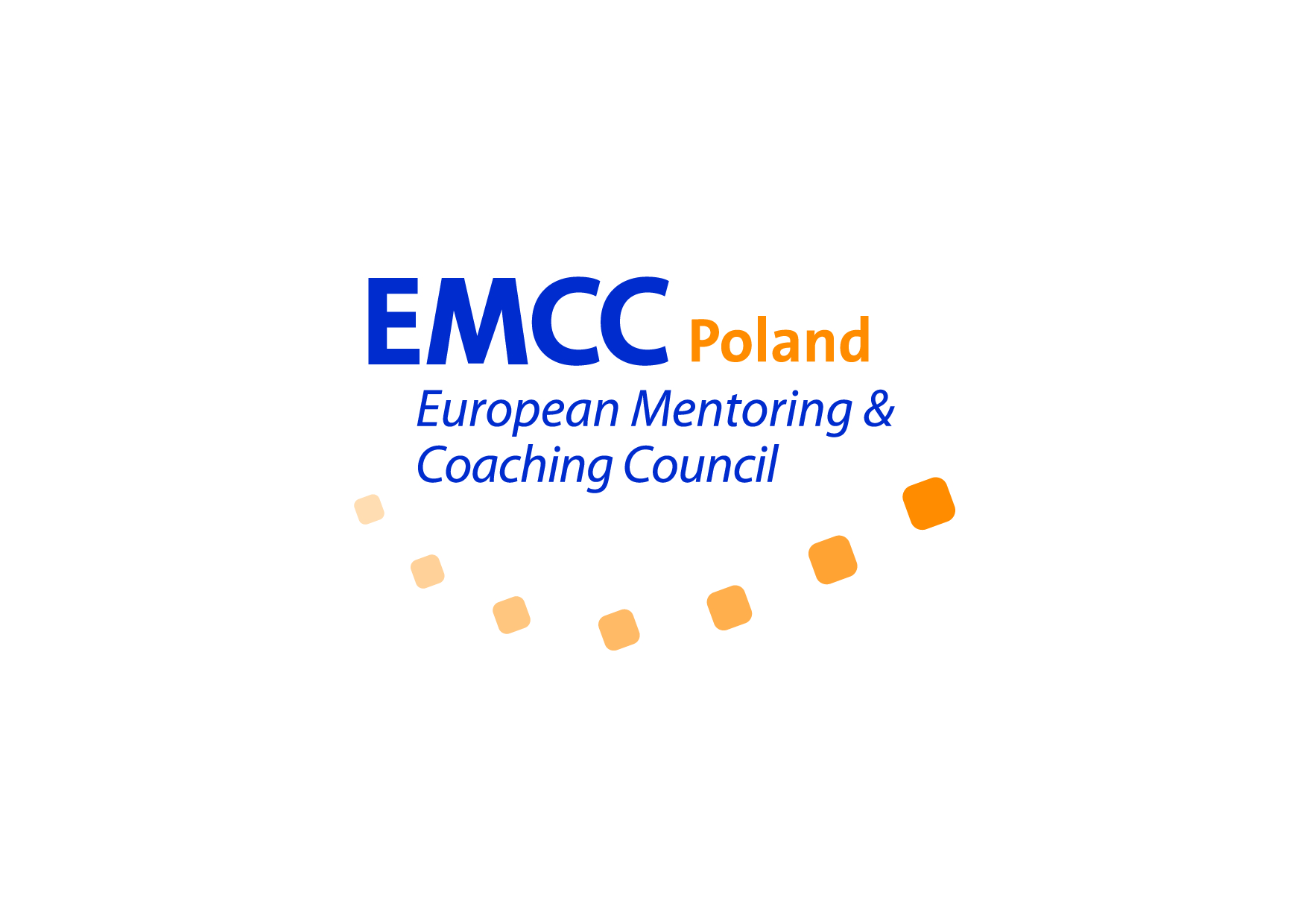 Nr XVIData: 19.12.2017 godz. 17:40-19:30Miejsce: siedziba Norman Benett, KomorówUczestnicy: Agnieszka Kaseja, Robert Łężak (2/3 skladu zarządu) oraz 2 gości: Krystyna Błocka- Sowińska i Piotr JaworskiTematy:Wypłata premii dla firmy eventowej Interleones w wysokości 3075 PLN bruttoUchwała nr 1 o przeznaczeniu środków na opłacenie faktury za obsługę gości SUPER M-  2 głosy na TAK.Ustalenie listy członków przed walnymUchwala nr 2 o usunięciu z listy członków EMCCC Poland osób, które nie opłaciły należnej składki członkowskiej na dzień 30.12.2017 – 2 głosy na TAK.Powołanie Piotra Jaworskiego na członka zarządu na miejsce Magdaleny Kozioł, która nie opłaciła składki od lipca 2017. Uchwala nr 3 o powołaniu Piotra Jaworskiego na członka zarządu EMCC Poland z dn. 19.12.2017 – 2 głosy na TAK. Rozpoznawalność naszej  organizacji wzrosłaDzięki- social media, newsletter, artykuły, wideo!-  regularne CPD - udział aktywny w Coachowisku, w tym warsztaty, stoisko, nagrody Skrzydeł Coachingu- bogatsza oferta: Konferencja SUPER M- cykl RAZEM RAŹNIEJ – akredytacja EIANacisk na ISMCPZadania: Termin walnego 9.03. w ramach uprawnień zarząduAgnieszka obwołuje walneAgnieszka płaci fakturę dla InterleonesPiotr tłumaczy ISMCPUstalono następny zarząd w dn. 01.02.2018 Godz. 14 KLIF